CONVOCATÓRIA O Diretor da escola, Coordenador local da medida, convoca, nos termos do artigo 7º do Regulamento do OPE, a Assembleia eleitoral dos alunos para votação da proposta ou propostas a executar no âmbito do OPE.As propostas apresentadas, bem como os resultados eleitorais serão afixadas no placard existente no hall de entrada do Bloco A.O escrutínio realiza-se no 24 de Março de 2023 (Sexta-feira), entre as 9 horas e as 17 horas, no Anfiteatro da escola.Anexo a esta convocatória são apresentadas as normas práticas do processo eleitoral que se encontram afixadas no polivalente e, ainda, no hall de entrada do Bloco A para conhecimento dos restantes intervenientes nestas eleições.          Escola Secundária de Barcelinhos, 28 de Fevereiro de 2023. O Presidente da Comissão Eleitoral___________________________________                                                                           (António Gonçalves de Carvalho) --------------------------PREPARAÇÃO DO ATO ELEITORAL-----------------------------CONSTITUIÇÃO DA ASSEMBLEIA ELEITORAL     A Assembleia Eleitoral é constituída por todos os alunos matriculados nesta escola no ano letivo de 2022/2023.SÃO ELEITORES     Todos os elementos da Assembleia Eleitoral constituída como indicado anteriormente e desde que o respetivo nome conste nos cadernos eleitorais.SÃO ELEGÍVEIS    Todas as propostas apresentadas.CADERNOS ELEITORAIS E BOLETINS DE VOTO     1.- Os cadernos eleitorais, em duplicado, e os respetivos boletins de voto serão entregues pelo Presidente da Comissão Eleitoral ao Presidente da Mesa Eleitoral no dia e hora marcado para o início do ato eleitoral.    2.- Os boletins de voto, da responsabilidade da Comissão Eleitoral, serão autenticados com o carimbo a óleo em uso nesta Escola.FORMALIZAÇÃO DAS CANDIDATURAS/PROPOSTAS       1.- As propostas são apresentadas em modelo próprio com as respetivas fundamentações e assinaturas dos proponentes.2.-As propostas são entregues até ao dia 15 de março presencialmente, na secretaria do estabelecimento de ensino, ou através de meios eletrónicos a divulgar nos termos da alínea a) do artigo 2.º do OPE.2 – Cada proposta de orçamento participativo deve:a) Ser subscrita, individualmente, por um estudante proponente, ou em grupo, por um máximo de 5 estudantes proponentes;b) Ser apoiada por, pelo menos, 5% dos estudantes do 3.º ciclo do ensino básico e/ou do ensino secundário, que frequentem a escola em causa, sendo claramente identificados pelo seu nome, número de estudante e assinatura.3 – As propostas são contidas num texto até 1000 palavras, com ou sem imagem ilustrativa, e devem referir expressamente a sua compatibilidade com outras medidas em curso na escola e a sua exequibilidade com a dotação local atribuída ao orçamento participativo.COMISSÃO ELEITORAL     1.- Antes do início da campanha eleitoral é designada uma Comissão Eleitoral constituída por um elemento do Conselho Geral, pelo presidente da direção da associação, à qual preside, e ainda por representantes dos alunos.     2.-A Comissão Eleitoral reúne no dia seguinte ao fim do prazo para a entrega das listas.     3.-As competências da Comissão Eleitoral são as descritas no ponto 2 do artigo 7º do Regulamento do OPE, cabendo-lhe designadamente constituir a Mesa Eleitoral e definir as regras da campanha eleitoral.Divulgação e debate das propostasO coordenador local da medida:a) Pode excluir, antes do período de divulgação e debate, propostas que não cumpram o disposto no n.º 1 do artigo 4.º, que sejam contrárias ao projeto educativo ou que não sejam, manifestamente, exequíveis;b) As propostas serão divulgadas entre os dias 15 e 23 de Março, em locais visíveis da escola e por meios eletrónicos, as várias propostas aprovadas; e debatidas durante estes dias em sessões devidamente preparadas e autorizadas pela direção da escola.c) Deve permitir aos proponentes o desenvolvimento de atividades de divulgação e debate acerca das suas propostas, no espaço escolar, durante os 10 dias úteis anteriores à votação, desde que não perturbem o normal funcionamento da escola;d) Deve intervir imediatamente, no sentido de impedir quaisquer atos de intimidação ou silenciamento que perturbem os princípios da liberdade de expressão e igualdade de oportunidades. --------------------DESENVOLVIMENTO DO ATO ELEITORAL----------1 - Às 9 horas em ponto do dia 24 Março de 2023 os elementos da Mesa Eleitoral, apresentam-se no Anfiteatro a fim de procederem à abertura da urna perante os elementos da Assembleia Eleitoral que se encontrem presentes, lavrando-se ata, que será assinada pelos componentes da mesa e pelos restantes elementos presentes da assembleia que o desejarem.2 - A urna manter-se-á aberta durante 8 horas consecutivas.3 - O encerramento da urna será às 17 horas do dia 24 Março de 2023, a menos que antes tenham votado todos os eleitores.4 - Após o encerramento da urna proceder-se-á à contagem dos votos e considera-se aprovada a proposta com maior número de votos.5 - No final da contagem dos votos será lavrada uma ata-resumo que será assinada pelo Presidente da Mesa Eleitoral e respetivos Secretários.6 - No caso de não ser possível distinguir quais as duas propostas mais votadas em virtude de situações de empate, à nova eleição concorrerão todas as que não tenham sido eliminadas por força do ponto anterior.       7 - No caso de se apresentar apenas uma lista ao segundo escrutínio esta vencerá com qualquer número de votos válidos entrados na urna.-------------------------ENCERRAMENTO DO ATO ELEITORAL---------------------O ato eleitoral será considerado encerrado no momento em que o Presidente da Mesa Eleitoral entregar em mão ao Coordenador da Comissão Eleitoral, as atas e restante documentação relativas a todo o processo eleitoral.Votação e divulgação de resultados2 – À comissão eleitoral compete garantir: a) A abertura da mesa de voto ou de várias mesas de voto, em locais visíveis da escola, mas que garantam a tranquilidade do processo, no Dia do Estudante ou num dia próximo, nos termos definidos na alínea d) do artigo 2.º;b) A possibilidade de todos os estudantes do 3.º ciclo do ensino básico e/ou do ensino secundário votarem, em liberdade, na proposta da sua preferência; c) A contagem dos votos, no próprio dia, e a apresentação pública dos resultados, no máximo, nos cinco dias úteis após a votação.3 – Caso só se encontre uma proposta a votação, a mesma só é considerada aprovada se obtiver 50% mais um, dos votos.4 – Podem ser estabelecidos regulamentos eleitorais a nível de agrupamento de escolas ou escola não agrupada que concretizem e especifiquem algumas das regras relativas à votação. Artigo 8.º
SITUAÇÕES ESPECIAISOs casos omissos ou as dúvidas que possam surgir serão resolvidos pelo Coordenador da Comissão Eleitoral, da Escola.          Escola Secundária de Barcelinhos, 28 de fevereiro de 2023.O Coordenador Local________________________________________(António Gonçalves de Carvalho)Escola Secundária de Barcelinhos ____/____/___________O Responsável pela proposta__________________________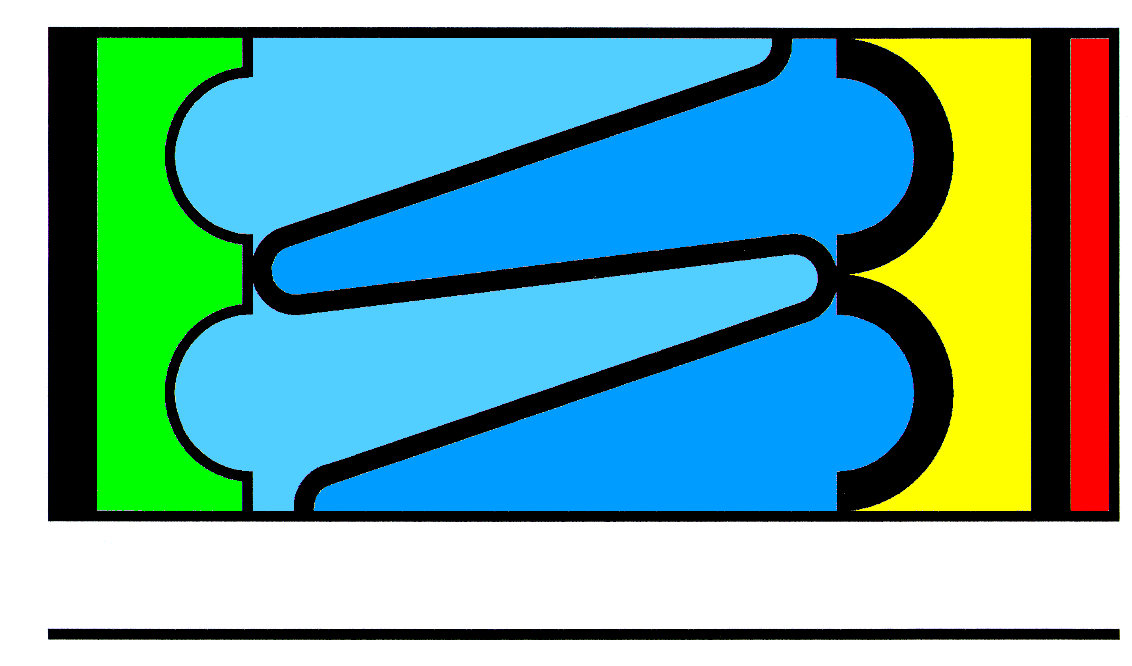 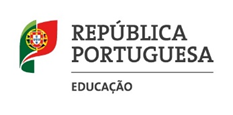      Escola Secundária de Barcelinhos - 403 787     Escola Secundária de Barcelinhos - 403 787Escola Secundária de Barcelinhos - 403 787        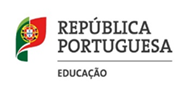 Escola Secundária de Barcelinhos - 403 787        Escola Secundária de Barcelinhos - 403 787        Escola Secundária de Barcelinhos - 403 787Escola Secundária de Barcelinhos - 403 787PropostaIdentificação da PropostaFundamentação da PropostaProponente/S